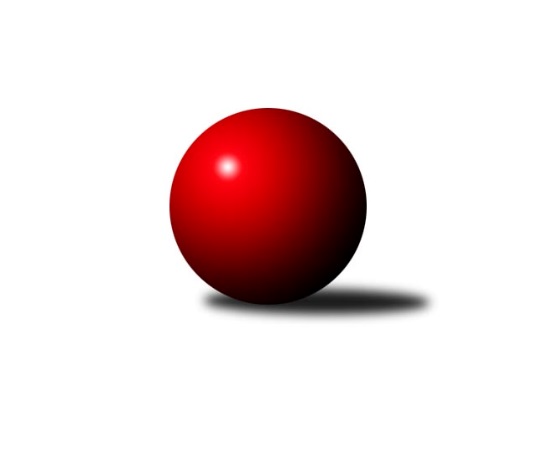 Č.10Ročník 2023/2024	10.5.2024 Krajský přebor OL 2023/2024Statistika 10. kolaTabulka družstev:		družstvo	záp	výh	rem	proh	skore	sety	průměr	body	plné	dorážka	chyby	1.	KK Jiskra Rýmařov ˝B˝	10	8	0	2	52.0 : 28.0 	(67.5 : 52.5)	2595	16	1771	825	44.7	2.	KK Zábřeh  ˝C˝	10	7	0	3	47.0 : 33.0 	(64.0 : 56.0)	2540	14	1767	773	50	3.	TJ Prostějov ˝B˝	10	7	0	3	47.0 : 33.0 	(62.0 : 58.0)	2524	14	1759	764	47.8	4.	TJ Břidličná ˝A˝	10	6	0	4	43.0 : 37.0 	(63.0 : 57.0)	2483	12	1747	736	50	5.	KK Lipník nad Bečvou ˝A˝	10	5	1	4	48.0 : 32.0 	(64.5 : 55.5)	2492	11	1741	751	46.3	6.	HKK Olomouc D	10	4	1	5	38.5 : 41.5 	(60.5 : 59.5)	2553	9	1770	783	48.9	7.	Horní Benešov ˝C˝	10	4	0	6	32.0 : 48.0 	(55.5 : 64.5)	2499	8	1755	744	51.2	8.	KK PEPINO Bruntál	10	3	0	7	35.0 : 45.0 	(59.0 : 61.0)	2486	6	1731	754	53.6	9.	KS Moravský Beroun	10	3	0	7	29.5 : 50.5 	(54.5 : 65.5)	2483	6	1759	724	54.9	10.	KK Zábřeh D	10	2	0	8	28.0 : 52.0 	(49.5 : 70.5)	2422	4	1699	723	61.3Tabulka doma:		družstvo	záp	výh	rem	proh	skore	sety	průměr	body	maximum	minimum	1.	KK Lipník nad Bečvou ˝A˝	6	5	0	1	38.0 : 10.0 	(45.5 : 26.5)	2467	10	2591	2350	2.	KK Zábřeh  ˝C˝	4	4	0	0	27.0 : 5.0 	(33.5 : 14.5)	2652	8	2671	2630	3.	TJ Prostějov ˝B˝	5	4	0	1	25.0 : 15.0 	(29.5 : 30.5)	2583	8	2702	2458	4.	KK Jiskra Rýmařov ˝B˝	6	4	0	2	26.5 : 21.5 	(34.0 : 38.0)	2622	8	2645	2563	5.	HKK Olomouc D	5	3	1	1	23.0 : 17.0 	(30.5 : 29.5)	2561	7	2607	2536	6.	KS Moravský Beroun	5	3	0	2	21.5 : 18.5 	(30.5 : 29.5)	2533	6	2656	2430	7.	TJ Břidličná ˝A˝	6	3	0	3	26.0 : 22.0 	(39.0 : 33.0)	2518	6	2608	2454	8.	KK PEPINO Bruntál	4	2	0	2	18.0 : 14.0 	(22.5 : 25.5)	2454	4	2518	2373	9.	Horní Benešov ˝C˝	4	2	0	2	17.0 : 15.0 	(23.5 : 24.5)	2613	4	2669	2522	10.	KK Zábřeh D	5	2	0	3	19.0 : 21.0 	(25.5 : 34.5)	2483	4	2538	2339Tabulka venku:		družstvo	záp	výh	rem	proh	skore	sety	průměr	body	maximum	minimum	1.	KK Jiskra Rýmařov ˝B˝	4	4	0	0	25.5 : 6.5 	(33.5 : 14.5)	2589	8	2635	2564	2.	TJ Břidličná ˝A˝	4	3	0	1	17.0 : 15.0 	(24.0 : 24.0)	2475	6	2592	2313	3.	TJ Prostějov ˝B˝	5	3	0	2	22.0 : 18.0 	(32.5 : 27.5)	2512	6	2626	2407	4.	KK Zábřeh  ˝C˝	6	3	0	3	20.0 : 28.0 	(30.5 : 41.5)	2515	6	2655	2362	5.	Horní Benešov ˝C˝	6	2	0	4	15.0 : 33.0 	(32.0 : 40.0)	2480	4	2585	2298	6.	HKK Olomouc D	5	1	0	4	15.5 : 24.5 	(30.0 : 30.0)	2551	2	2658	2499	7.	KK PEPINO Bruntál	6	1	0	5	17.0 : 31.0 	(36.5 : 35.5)	2491	2	2577	2266	8.	KK Lipník nad Bečvou ˝A˝	4	0	1	3	10.0 : 22.0 	(19.0 : 29.0)	2498	1	2562	2382	9.	KK Zábřeh D	5	0	0	5	9.0 : 31.0 	(24.0 : 36.0)	2409	0	2479	2235	10.	KS Moravský Beroun	5	0	0	5	8.0 : 32.0 	(24.0 : 36.0)	2473	0	2560	2305Tabulka podzimní části:		družstvo	záp	výh	rem	proh	skore	sety	průměr	body	doma	venku	1.	KK Jiskra Rýmařov ˝B˝	9	8	0	1	49.0 : 23.0 	(61.5 : 46.5)	2598	16 	4 	0 	1 	4 	0 	0	2.	KK Zábřeh  ˝C˝	9	7	0	2	46.0 : 26.0 	(61.5 : 46.5)	2575	14 	4 	0 	0 	3 	0 	2	3.	TJ Prostějov ˝B˝	9	7	0	2	46.0 : 26.0 	(59.0 : 49.0)	2529	14 	4 	0 	0 	3 	0 	2	4.	TJ Břidličná ˝A˝	9	5	0	4	37.0 : 35.0 	(57.0 : 51.0)	2486	10 	2 	0 	3 	3 	0 	1	5.	KK Lipník nad Bečvou ˝A˝	9	4	1	4	41.0 : 31.0 	(55.0 : 53.0)	2488	9 	4 	0 	1 	0 	1 	3	6.	HKK Olomouc D	9	3	1	5	31.5 : 40.5 	(51.5 : 56.5)	2532	7 	3 	1 	1 	0 	0 	4	7.	KS Moravský Beroun	9	3	0	6	27.5 : 44.5 	(47.5 : 60.5)	2519	6 	3 	0 	2 	0 	0 	4	8.	Horní Benešov ˝C˝	9	3	0	6	27.0 : 45.0 	(49.5 : 58.5)	2485	6 	2 	0 	2 	1 	0 	4	9.	KK PEPINO Bruntál	9	2	0	7	29.0 : 43.0 	(54.0 : 54.0)	2489	4 	1 	0 	2 	1 	0 	5	10.	KK Zábřeh D	9	2	0	7	26.0 : 46.0 	(43.5 : 64.5)	2417	4 	2 	0 	3 	0 	0 	4Tabulka jarní části:		družstvo	záp	výh	rem	proh	skore	sety	průměr	body	doma	venku	1.	KK Lipník nad Bečvou ˝A˝	1	1	0	0	7.0 : 1.0 	(9.5 : 2.5)	2556	2 	1 	0 	0 	0 	0 	0 	2.	HKK Olomouc D	1	1	0	0	7.0 : 1.0 	(9.0 : 3.0)	2658	2 	0 	0 	0 	1 	0 	0 	3.	TJ Břidličná ˝A˝	1	1	0	0	6.0 : 2.0 	(6.0 : 6.0)	2454	2 	1 	0 	0 	0 	0 	0 	4.	KK PEPINO Bruntál	1	1	0	0	6.0 : 2.0 	(5.0 : 7.0)	2373	2 	1 	0 	0 	0 	0 	0 	5.	Horní Benešov ˝C˝	1	1	0	0	5.0 : 3.0 	(6.0 : 6.0)	2585	2 	0 	0 	0 	1 	0 	0 	6.	KK Jiskra Rýmařov ˝B˝	1	0	0	1	3.0 : 5.0 	(6.0 : 6.0)	2563	0 	0 	0 	1 	0 	0 	0 	7.	KS Moravský Beroun	1	0	0	1	2.0 : 6.0 	(7.0 : 5.0)	2305	0 	0 	0 	0 	0 	0 	1 	8.	KK Zábřeh D	1	0	0	1	2.0 : 6.0 	(6.0 : 6.0)	2444	0 	0 	0 	0 	0 	0 	1 	9.	TJ Prostějov ˝B˝	1	0	0	1	1.0 : 7.0 	(3.0 : 9.0)	2458	0 	0 	0 	1 	0 	0 	0 	10.	KK Zábřeh  ˝C˝	1	0	0	1	1.0 : 7.0 	(2.5 : 9.5)	2362	0 	0 	0 	0 	0 	0 	1 Zisk bodů pro družstvo:		jméno hráče	družstvo	body	zápasy	v %	dílčí body	sety	v %	1.	Roman Rolenc 	TJ Prostějov ˝B˝ 	10	/	10	(100%)	17	/	20	(85%)	2.	Jaroslav Peřina 	KK Lipník nad Bečvou ˝A˝ 	9	/	10	(90%)	16	/	20	(80%)	3.	Radek Malíšek 	HKK Olomouc D 	9	/	10	(90%)	13.5	/	20	(68%)	4.	Eva Hradilová 	KK Lipník nad Bečvou ˝A˝ 	9	/	10	(90%)	11.5	/	20	(58%)	5.	Zdeněk Fiury ml.	TJ Břidličná ˝A˝ 	8	/	8	(100%)	14	/	16	(88%)	6.	Jaroslav Heblák 	KK Jiskra Rýmařov ˝B˝ 	8	/	10	(80%)	16	/	20	(80%)	7.	Miluše Kadlecová Rychová 	KK PEPINO Bruntál 	7	/	9	(78%)	12.5	/	18	(69%)	8.	Ivo Mrhal ml.	TJ Břidličná ˝A˝ 	7	/	9	(78%)	12	/	18	(67%)	9.	Jiří Zapletal 	TJ Prostějov ˝B˝ 	7	/	9	(78%)	12	/	18	(67%)	10.	Antonín Jašek 	KK Zábřeh D 	7	/	9	(78%)	11	/	18	(61%)	11.	Martin Pěnička 	KK Zábřeh  ˝C˝ 	6	/	7	(86%)	11	/	14	(79%)	12.	Jaromír Hendrych 	Horní Benešov ˝C˝ 	6	/	8	(75%)	8.5	/	16	(53%)	13.	Martin Kovář 	KK Jiskra Rýmařov ˝B˝ 	6	/	8	(75%)	8	/	16	(50%)	14.	Zdeněk Chmela ml.	KS Moravský Beroun  	6	/	10	(60%)	12	/	20	(60%)	15.	Josef Novotný 	KK PEPINO Bruntál 	6	/	10	(60%)	11	/	20	(55%)	16.	Valerie Langerová 	KK Zábřeh  ˝C˝ 	5	/	7	(71%)	10	/	14	(71%)	17.	Lukáš Janalík 	KK PEPINO Bruntál 	5	/	7	(71%)	9.5	/	14	(68%)	18.	Tomáš Fiury 	TJ Břidličná ˝A˝ 	5	/	7	(71%)	8	/	14	(57%)	19.	Petr Hendrych 	KK Lipník nad Bečvou ˝A˝ 	5	/	8	(63%)	10.5	/	16	(66%)	20.	Martin Sekanina 	KK Lipník nad Bečvou ˝A˝ 	5	/	8	(63%)	9	/	16	(56%)	21.	Tomáš Janalík 	KK PEPINO Bruntál 	5	/	9	(56%)	11	/	18	(61%)	22.	Václav Kovařík 	TJ Prostějov ˝B˝ 	5	/	9	(56%)	10	/	18	(56%)	23.	Jan Mlčák 	KK PEPINO Bruntál 	5	/	9	(56%)	8	/	18	(44%)	24.	Miroslav Zálešák 	KS Moravský Beroun  	4.5	/	9	(50%)	9	/	18	(50%)	25.	Jiří Polášek 	KK Jiskra Rýmařov ˝B˝ 	4.5	/	10	(45%)	10	/	20	(50%)	26.	Erik Košťiál 	KK Zábřeh  ˝C˝ 	4	/	5	(80%)	4	/	10	(40%)	27.	Jiří Srovnal 	KK Zábřeh  ˝C˝ 	4	/	6	(67%)	8	/	12	(67%)	28.	Lukáš Krejčí 	KK Zábřeh  ˝C˝ 	4	/	7	(57%)	7.5	/	14	(54%)	29.	František Langer 	KK Zábřeh D 	4	/	7	(57%)	7	/	14	(50%)	30.	Jaroslav Jílek 	KK Zábřeh D 	4	/	7	(57%)	7	/	14	(50%)	31.	Romana Valová 	KK Jiskra Rýmařov ˝B˝ 	4	/	7	(57%)	6.5	/	14	(46%)	32.	Daniel Herold 	KS Moravský Beroun  	4	/	8	(50%)	9	/	16	(56%)	33.	Miroslav Štěpán 	KK Zábřeh  ˝C˝ 	4	/	9	(44%)	7.5	/	18	(42%)	34.	Josef Veselý 	TJ Břidličná ˝A˝ 	4	/	10	(40%)	11	/	20	(55%)	35.	Radek Hejtman 	HKK Olomouc D 	4	/	10	(40%)	10	/	20	(50%)	36.	Vilém Berger 	TJ Břidličná ˝A˝ 	4	/	10	(40%)	8	/	20	(40%)	37.	Jan Špalek 	KK Lipník nad Bečvou ˝A˝ 	4	/	10	(40%)	7.5	/	20	(38%)	38.	Miroslav Plachý 	TJ Prostějov ˝B˝ 	4	/	10	(40%)	7	/	20	(35%)	39.	Josef Jurda 	TJ Prostějov ˝B˝ 	4	/	10	(40%)	6	/	20	(30%)	40.	Milan Sekanina 	HKK Olomouc D 	3.5	/	7	(50%)	10	/	14	(71%)	41.	Michal Ihnát 	KK Jiskra Rýmařov ˝B˝ 	3.5	/	8	(44%)	5	/	16	(31%)	42.	Michal Klich 	Horní Benešov ˝C˝ 	3	/	4	(75%)	6	/	8	(75%)	43.	Ladislav Mandák 	KK Lipník nad Bečvou ˝A˝ 	3	/	4	(75%)	4	/	8	(50%)	44.	Daniel Duškevič 	Horní Benešov ˝C˝ 	3	/	4	(75%)	3	/	8	(38%)	45.	Jakub Hendrych 	Horní Benešov ˝C˝ 	3	/	5	(60%)	8	/	10	(80%)	46.	Josef Pilatík 	KK Jiskra Rýmařov ˝B˝ 	3	/	6	(50%)	8	/	12	(67%)	47.	Pavel Konštacký 	KK Jiskra Rýmařov ˝B˝ 	3	/	6	(50%)	5	/	12	(42%)	48.	Tomáš Ondráček 	KK Zábřeh  ˝C˝ 	3	/	7	(43%)	8	/	14	(57%)	49.	Petr Mandl 	HKK Olomouc D 	3	/	8	(38%)	9	/	16	(56%)	50.	Daniel Krchov 	KS Moravský Beroun  	3	/	8	(38%)	8	/	16	(50%)	51.	Michal Svoboda 	HKK Olomouc D 	3	/	8	(38%)	7	/	16	(44%)	52.	Miroslav Pokorný 	KK Zábřeh D 	3	/	8	(38%)	6.5	/	16	(41%)	53.	Erich Retek 	KS Moravský Beroun  	3	/	8	(38%)	5.5	/	16	(34%)	54.	Martin Kopecký 	KK Zábřeh D 	3	/	9	(33%)	9	/	18	(50%)	55.	Pavla Hendrychová 	Horní Benešov ˝C˝ 	3	/	10	(30%)	8	/	20	(40%)	56.	Richard Janalík 	KK PEPINO Bruntál 	3	/	10	(30%)	5	/	20	(25%)	57.	Pavel Švan 	KK Jiskra Rýmařov ˝B˝ 	2	/	2	(100%)	4	/	4	(100%)	58.	Vojtěch Kolla 	HKK Olomouc D 	2	/	2	(100%)	3	/	4	(75%)	59.	Jaroslav Koppa 	KK Lipník nad Bečvou ˝A˝ 	2	/	3	(67%)	4	/	6	(67%)	60.	Zdeněk Žanda 	Horní Benešov ˝C˝ 	2	/	6	(33%)	6	/	12	(50%)	61.	Martin Vitásek 	KK Zábřeh  ˝C˝ 	2	/	6	(33%)	6	/	12	(50%)	62.	Zdeněk Smrža 	Horní Benešov ˝C˝ 	2	/	6	(33%)	5	/	12	(42%)	63.	Vlastimil Hejtman 	HKK Olomouc D 	2	/	6	(33%)	4	/	12	(33%)	64.	Aleš Horák 	KK Zábřeh D 	2	/	6	(33%)	4	/	12	(33%)	65.	David Rozsypal 	TJ Prostějov ˝B˝ 	2	/	9	(22%)	8	/	18	(44%)	66.	Miloslav Krchov 	KS Moravský Beroun  	2	/	9	(22%)	6	/	18	(33%)	67.	Stanislav Lichnovský 	KK Jiskra Rýmařov ˝B˝ 	1	/	1	(100%)	2	/	2	(100%)	68.	Tomáš Chárník 	KK Jiskra Rýmařov ˝B˝ 	1	/	1	(100%)	2	/	2	(100%)	69.	Petr Vavřík 	TJ Prostějov ˝B˝ 	1	/	1	(100%)	2	/	2	(100%)	70.	Leoš Řepka 	TJ Břidličná ˝A˝ 	1	/	1	(100%)	1.5	/	2	(75%)	71.	Kamila Macíková 	KK Lipník nad Bečvou ˝A˝ 	1	/	1	(100%)	1	/	2	(50%)	72.	Miroslav Smékal 	TJ Břidličná ˝A˝ 	1	/	2	(50%)	1	/	4	(25%)	73.	Jaroslav Zelinka 	TJ Břidličná ˝A˝ 	1	/	3	(33%)	2	/	6	(33%)	74.	Miroslav Bodanský 	KK Zábřeh  ˝C˝ 	1	/	4	(25%)	2	/	8	(25%)	75.	Jiří Neuwirth 	KK Zábřeh D 	1	/	5	(20%)	4	/	10	(40%)	76.	Zdeněk Chmela st.	KS Moravský Beroun  	1	/	5	(20%)	4	/	10	(40%)	77.	David Láčík 	Horní Benešov ˝C˝ 	1	/	6	(17%)	6	/	12	(50%)	78.	Martin Švrčina 	Horní Benešov ˝C˝ 	1	/	6	(17%)	3	/	12	(25%)	79.	Anna Dosedělová 	TJ Břidličná ˝A˝ 	0	/	1	(0%)	1	/	2	(50%)	80.	Miroslav Machalíček 	HKK Olomouc D 	0	/	1	(0%)	1	/	2	(50%)	81.	Tomáš Zbořil 	Horní Benešov ˝C˝ 	0	/	1	(0%)	1	/	2	(50%)	82.	František Ocelák 	KK PEPINO Bruntál 	0	/	1	(0%)	1	/	2	(50%)	83.	Michal Dolejš 	KK Lipník nad Bečvou ˝A˝ 	0	/	1	(0%)	1	/	2	(50%)	84.	Hana Zálešáková 	KS Moravský Beroun  	0	/	1	(0%)	0	/	2	(0%)	85.	Aneta Krzystková 	HKK Olomouc D 	0	/	1	(0%)	0	/	2	(0%)	86.	Jan Černohous 	TJ Prostějov ˝B˝ 	0	/	1	(0%)	0	/	2	(0%)	87.	Jiří Kolář 	KK Lipník nad Bečvou ˝A˝ 	0	/	1	(0%)	0	/	2	(0%)	88.	Josef Čapka 	TJ Prostějov ˝B˝ 	0	/	1	(0%)	0	/	2	(0%)	89.	Kateřina Hájková 	KK Lipník nad Bečvou ˝A˝ 	0	/	2	(0%)	0	/	4	(0%)	90.	Josef Bednář 	KK Zábřeh D 	0	/	2	(0%)	0	/	4	(0%)	91.	Dagmar Jílková 	KK Zábřeh D 	0	/	2	(0%)	0	/	4	(0%)	92.	Zdeňka Habartová 	Horní Benešov ˝C˝ 	0	/	2	(0%)	0	/	4	(0%)	93.	Vojtěch Onderka 	KK Lipník nad Bečvou ˝A˝ 	0	/	2	(0%)	0	/	4	(0%)	94.	Věra Urbášková 	KK Zábřeh D 	0	/	4	(0%)	1	/	8	(13%)	95.	Petra Buráňová 	KK PEPINO Bruntál 	0	/	5	(0%)	1	/	10	(10%)	96.	Petr Cvrček 	HKK Olomouc D 	0	/	7	(0%)	3	/	14	(21%)	97.	Ivo Mrhal 	TJ Břidličná ˝A˝ 	0	/	9	(0%)	4.5	/	18	(25%)Průměry na kuželnách:		kuželna	průměr	plné	dorážka	chyby	výkon na hráče	1.	KK Jiskra Rýmařov, 1-4	2598	1816	781	49.8	(433.1)	2.	 Horní Benešov, 1-4	2589	1797	792	55.1	(431.6)	3.	TJ  Prostějov, 1-4	2561	1784	776	52.5	(426.9)	4.	KK Zábřeh, 1-4	2547	1779	767	51.1	(424.6)	5.	KS Moravský Beroun, 1-2	2524	1753	771	50.3	(420.7)	6.	HKK Olomouc, 1-4	2523	1759	764	49.6	(420.7)	7.	TJ Kovohutě Břidličná, 1-2	2511	1748	762	45.6	(418.5)	8.	KK Pepino Bruntál, 1-2	2442	1715	727	55.1	(407.1)	9.	KK Lipník nad Bečvou, 1-2	2390	1677	713	51.3	(398.4)Nejlepší výkony na kuželnách:KK Jiskra Rýmařov, 1-4KK Zábřeh  ˝C˝	2655	7. kolo	Martin Pěnička 	KK Zábřeh  ˝C˝	478	7. koloKK Jiskra Rýmařov ˝B˝	2645	5. kolo	Josef Pilatík 	KK Jiskra Rýmařov ˝B˝	476	7. koloKK Jiskra Rýmařov ˝B˝	2634	7. kolo	Radek Malíšek 	HKK Olomouc D	476	5. koloKK Jiskra Rýmařov ˝B˝	2634	2. kolo	Jiří Polášek 	KK Jiskra Rýmařov ˝B˝	475	5. koloKK Jiskra Rýmařov ˝B˝	2632	1. kolo	Eva Hradilová 	KK Lipník nad Bečvou ˝A˝	466	3. koloKK Jiskra Rýmařov ˝B˝	2622	3. kolo	Jiří Srovnal 	KK Zábřeh  ˝C˝	463	7. koloHorní Benešov ˝C˝	2585	10. kolo	Michal Ihnát 	KK Jiskra Rýmařov ˝B˝	462	5. koloHKK Olomouc D	2570	5. kolo	Milan Sekanina 	HKK Olomouc D	462	5. koloTJ Prostějov ˝B˝	2566	2. kolo	Jiří Polášek 	KK Jiskra Rýmařov ˝B˝	462	2. koloKK Jiskra Rýmařov ˝B˝	2563	10. kolo	Tomáš Janalík 	KK PEPINO Bruntál	461	1. kolo Horní Benešov, 1-4Horní Benešov ˝C˝	2669	3. kolo	František Langer 	KK Zábřeh D	485	3. koloHorní Benešov ˝C˝	2645	6. kolo	Jakub Hendrych 	Horní Benešov ˝C˝	474	6. koloKK Jiskra Rýmařov ˝B˝	2635	8. kolo	Vilém Berger 	TJ Břidličná ˝A˝	469	1. koloHorní Benešov ˝C˝	2616	8. kolo	Michal Klich 	Horní Benešov ˝C˝	468	3. koloTJ Břidličná ˝A˝	2592	1. kolo	Michal Klich 	Horní Benešov ˝C˝	467	6. koloKS Moravský Beroun 	2560	6. kolo	Antonín Jašek 	KK Zábřeh D	462	3. koloHorní Benešov ˝C˝	2522	1. kolo	Pavla Hendrychová 	Horní Benešov ˝C˝	459	3. koloKK Zábřeh D	2479	3. kolo	Romana Valová 	KK Jiskra Rýmařov ˝B˝	457	8. kolo		. kolo	Jaroslav Heblák 	KK Jiskra Rýmařov ˝B˝	453	8. kolo		. kolo	Jaromír Hendrych 	Horní Benešov ˝C˝	453	6. koloTJ  Prostějov, 1-4TJ Prostějov ˝B˝	2702	7. kolo	Roman Rolenc 	TJ Prostějov ˝B˝	491	3. koloTJ Prostějov ˝B˝	2673	3. kolo	Jiří Zapletal 	TJ Prostějov ˝B˝	484	9. koloHKK Olomouc D	2658	10. kolo	Jiří Zapletal 	TJ Prostějov ˝B˝	478	5. koloKS Moravský Beroun 	2558	7. kolo	Jan Mlčák 	KK PEPINO Bruntál	476	9. koloTJ Prostějov ˝B˝	2546	5. kolo	Radek Hejtman 	HKK Olomouc D	469	10. koloTJ Prostějov ˝B˝	2536	9. kolo	Jiří Zapletal 	TJ Prostějov ˝B˝	468	7. koloKK Zábřeh  ˝C˝	2530	3. kolo	Radek Malíšek 	HKK Olomouc D	464	10. koloKK PEPINO Bruntál	2494	9. kolo	Roman Rolenc 	TJ Prostějov ˝B˝	463	9. koloTJ Prostějov ˝B˝	2458	10. kolo	Petr Vavřík 	TJ Prostějov ˝B˝	463	7. koloHorní Benešov ˝C˝	2458	5. kolo	Václav Kovařík 	TJ Prostějov ˝B˝	460	7. koloKK Zábřeh, 1-4KK Zábřeh  ˝C˝	2671	1. kolo	Martin Pěnička 	KK Zábřeh  ˝C˝	484	6. koloKK Zábřeh  ˝C˝	2663	4. kolo	Jiří Srovnal 	KK Zábřeh  ˝C˝	482	4. koloKK Zábřeh  ˝C˝	2643	6. kolo	Roman Rolenc 	TJ Prostějov ˝B˝	478	1. koloKK Zábřeh  ˝C˝	2630	8. kolo	Miroslav Štěpán 	KK Zábřeh  ˝C˝	470	8. koloTJ Prostějov ˝B˝	2626	1. kolo	Martin Kopecký 	KK Zábřeh D	467	1. koloKK PEPINO Bruntál	2577	6. kolo	Jiří Srovnal 	KK Zábřeh  ˝C˝	467	1. koloKK Jiskra Rýmařov ˝B˝	2570	6. kolo	František Langer 	KK Zábřeh D	466	1. koloHorní Benešov ˝C˝	2552	4. kolo	Eva Hradilová 	KK Lipník nad Bečvou ˝A˝	465	8. koloKK Zábřeh D	2538	1. kolo	Josef Jurda 	TJ Prostějov ˝B˝	462	1. koloKK Lipník nad Bečvou ˝A˝	2531	8. kolo	Martin Pěnička 	KK Zábřeh  ˝C˝	461	1. koloKS Moravský Beroun, 1-2KS Moravský Beroun 	2656	8. kolo	Zdeněk Chmela ml.	KS Moravský Beroun 	485	8. koloKK Jiskra Rýmařov ˝B˝	2586	9. kolo	Daniel Krchov 	KS Moravský Beroun 	466	8. koloKS Moravský Beroun 	2560	3. kolo	Martin Kovář 	KK Jiskra Rýmařov ˝B˝	459	9. koloKK PEPINO Bruntál	2558	8. kolo	Tomáš Janalík 	KK PEPINO Bruntál	454	8. koloKK Zábřeh  ˝C˝	2553	5. kolo	Miluše Kadlecová Rychová 	KK PEPINO Bruntál	452	8. koloKS Moravský Beroun 	2550	9. kolo	Martin Pěnička 	KK Zábřeh  ˝C˝	448	5. koloHKK Olomouc D	2499	3. kolo	Erich Retek 	KS Moravský Beroun 	446	3. koloKS Moravský Beroun 	2470	5. kolo	Daniel Herold 	KS Moravský Beroun 	442	9. koloKS Moravský Beroun 	2430	1. kolo	Erich Retek 	KS Moravský Beroun 	442	5. koloKK Lipník nad Bečvou ˝A˝	2382	1. kolo	Jan Mlčák 	KK PEPINO Bruntál	440	8. koloHKK Olomouc, 1-4HKK Olomouc D	2607	8. kolo	Milan Sekanina 	HKK Olomouc D	493	2. koloHKK Olomouc D	2565	4. kolo	Radek Hejtman 	HKK Olomouc D	466	8. koloHKK Olomouc D	2554	2. kolo	Jaromír Hendrych 	Horní Benešov ˝C˝	460	2. koloHKK Olomouc D	2543	9. kolo	Petr Mandl 	HKK Olomouc D	459	8. koloKK PEPINO Bruntál	2537	4. kolo	Radek Hejtman 	HKK Olomouc D	456	6. koloHKK Olomouc D	2536	6. kolo	Antonín Jašek 	KK Zábřeh D	453	9. koloKK Lipník nad Bečvou ˝A˝	2517	6. kolo	Radek Malíšek 	HKK Olomouc D	452	9. koloHorní Benešov ˝C˝	2490	2. kolo	Michal Klich 	Horní Benešov ˝C˝	451	2. koloKK Zábřeh D	2450	9. kolo	Miluše Kadlecová Rychová 	KK PEPINO Bruntál	450	4. koloTJ Prostějov ˝B˝	2440	8. kolo	Michal Svoboda 	HKK Olomouc D	448	8. koloTJ Kovohutě Břidličná, 1-2TJ Břidličná ˝A˝	2608	2. kolo	Zdeněk Fiury ml.	TJ Břidličná ˝A˝	465	4. koloKK Jiskra Rýmařov ˝B˝	2564	4. kolo	Josef Veselý 	TJ Břidličná ˝A˝	457	7. koloTJ Břidličná ˝A˝	2540	4. kolo	Radek Malíšek 	HKK Olomouc D	456	7. koloTJ Břidličná ˝A˝	2531	7. kolo	Jiří Polášek 	KK Jiskra Rýmařov ˝B˝	455	4. koloHKK Olomouc D	2527	7. kolo	Vilém Berger 	TJ Břidličná ˝A˝	454	2. koloKK Zábřeh  ˝C˝	2524	9. kolo	Martin Vitásek 	KK Zábřeh  ˝C˝	451	9. koloTJ Prostějov ˝B˝	2520	6. kolo	Tomáš Fiury 	TJ Břidličná ˝A˝	451	7. koloTJ Břidličná ˝A˝	2495	9. kolo	Zdeněk Fiury ml.	TJ Břidličná ˝A˝	450	10. koloTJ Břidličná ˝A˝	2478	6. kolo	Milan Sekanina 	HKK Olomouc D	449	7. koloTJ Břidličná ˝A˝	2454	10. kolo	Miroslav Plachý 	TJ Prostějov ˝B˝	444	6. koloKK Pepino Bruntál, 1-2KK PEPINO Bruntál	2518	5. kolo	Lukáš Janalík 	KK PEPINO Bruntál	483	7. koloHorní Benešov ˝C˝	2499	7. kolo	Jakub Hendrych 	Horní Benešov ˝C˝	452	7. koloTJ Břidličná ˝A˝	2483	3. kolo	Jan Mlčák 	KK PEPINO Bruntál	451	3. koloKK PEPINO Bruntál	2476	3. kolo	Vilém Berger 	TJ Břidličná ˝A˝	449	3. koloKK PEPINO Bruntál	2448	7. kolo	Jan Mlčák 	KK PEPINO Bruntál	443	10. koloKK Zábřeh D	2439	5. kolo	Daniel Krchov 	KS Moravský Beroun 	442	10. koloKK PEPINO Bruntál	2373	10. kolo	Zdeněk Fiury ml.	TJ Břidličná ˝A˝	442	3. koloKS Moravský Beroun 	2305	10. kolo	David Láčík 	Horní Benešov ˝C˝	442	7. kolo		. kolo	Aleš Horák 	KK Zábřeh D	441	5. kolo		. kolo	Josef Novotný 	KK PEPINO Bruntál	441	5. koloKK Lipník nad Bečvou, 1-2KK Lipník nad Bečvou ˝A˝	2591	7. kolo	Eva Hradilová 	KK Lipník nad Bečvou ˝A˝	458	7. koloKK Lipník nad Bečvou ˝A˝	2556	10. kolo	Jaroslav Peřina 	KK Lipník nad Bečvou ˝A˝	447	10. koloKK Lipník nad Bečvou ˝A˝	2489	9. kolo	Jaroslav Peřina 	KK Lipník nad Bečvou ˝A˝	445	5. koloKK Lipník nad Bečvou ˝A˝	2459	5. kolo	Jaroslav Peřina 	KK Lipník nad Bečvou ˝A˝	445	9. koloTJ Prostějov ˝B˝	2407	4. kolo	Tomáš Janalík 	KK PEPINO Bruntál	443	2. koloKK Zábřeh  ˝C˝	2362	10. kolo	Eva Hradilová 	KK Lipník nad Bečvou ˝A˝	440	2. koloKK Lipník nad Bečvou ˝A˝	2356	4. kolo	Eva Hradilová 	KK Lipník nad Bečvou ˝A˝	440	10. koloKK Lipník nad Bečvou ˝A˝	2350	2. kolo	Ladislav Mandák 	KK Lipník nad Bečvou ˝A˝	440	7. koloTJ Břidličná ˝A˝	2313	5. kolo	Petr Hendrych 	KK Lipník nad Bečvou ˝A˝	438	10. koloHorní Benešov ˝C˝	2298	9. kolo	Martin Sekanina 	KK Lipník nad Bečvou ˝A˝	436	10. koloČetnost výsledků:	8.0 : 0.0	3x	7.0 : 1.0	5x	6.0 : 2.0	17x	5.5 : 2.5	1x	5.0 : 3.0	6x	4.0 : 4.0	1x	3.0 : 5.0	9x	2.0 : 6.0	5x	1.5 : 6.5	1x	1.0 : 7.0	2x